どんな病気だろうか……、これから一体どうなるのだろうか……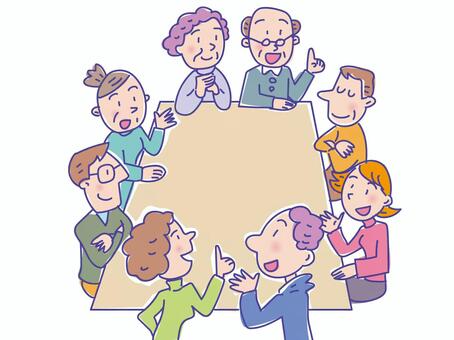 どんな治療があるのだろうか……、誰に相談したらいいのだろうか……、病気の事、介護の事、将来の事、わからないことばかりで困っておられませんか？同じ病気を抱える患者、家族どうし、一緒に語り合いませんか。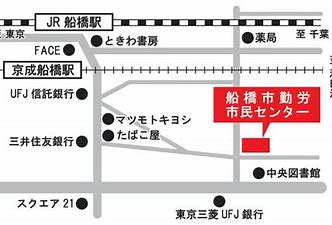 【日　時】　2022年12月11日（日）　13：30～16：00【場　所】　船橋市勤労市民センター　2階第１講習室	千葉県船橋市本町4019-6        JR船橋駅南口徒歩5分　　京成船橋駅東口徒歩3分    【内　容】 ＰＳＰ（進行性核上性麻痺）・ＣＢＤ（大脳基底核変性症）の患者・家族による交流会【対象者】　ＰＳＰ・ＣＢＤの患者、家族、遺族、医療・福祉関係の方【定　員】　　30　名 （先着順・要予約）【参加費】　無料【申し込み方法】　11/11（金）～12/8（木）の間に下記のいずれかの方法でお申し込みください。Googleフォーム　https://forms.gle/8Jg2oBMREZVAaDsH6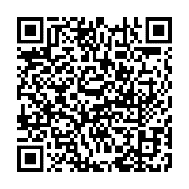 E-mail：　psp-contact＠googlegroups.com　（申し込み用紙は裏面のものをご利用ください）電話・FAX：０５０－３４８８－１０１４この電話は常時留守番電話で対応しております。電話の方は申し込み時に、「12月11日交流会参加希望」の旨と、氏名、お住まいの都道府県名、電話番号、参加人数、のぞみの会　会員か会員外か　をお知らせください。この電話番号は，FAXも兼用しております。留守番電話の案内中にFAX送信ボタンを押していただければ，FAXを送信することができます。会のHPの「お問い合わせ」より 　http://pspcbdjapan.org/申し込みをした方は直接会場へお越しください。定員を超えた場合のみ返信いたします。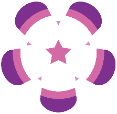 メール・FAX申し込み用紙E-mail：　psp-contact＠googlegroups.com　FAX番号　０５０－３４８８－１０１４　のぞみの会  12/11千葉（船橋）交流会申し込み書■　氏　　名　　　　　　　　　　　　　　　　　　　　　　　　　　　　　　　　　　　　お住まいの都道府県名　　　　　　　　　　　　　　　　　　　　　　　　　　電話番号　　　　　　　　　　　　　　　　　　　　　　　　　　　　　　　　　　　参加人数　　　　　　　　　　名いずれかにチェックをしてください進行性核上性麻痺の　　　　□患者　　□家族　　　　　　大脳皮質基底核変性症の　□患者　　□家族　　　　　　□　遺族　　　　　　□　医療福祉関係者　　　　　　　　　　　　　　どちらかにチェックをしてください　　□　のぞみの会会員　　　　□　会員外会場設営、受付のお手伝いが可能な方はチェックをしてください。　□　　（当日13：00に　会場へ直接お越し願います。）当日、話題にしたいこと、現在気になっていることなどありましたら、ご自由にお書きください。